 Geachte heer Van Beurden,
Op steeds meer plaatsen in Nederland staan mensen op voor een eerlijke verdeling van de welvaart, door een groter deel van de koek te eisen. De oplossingen voor een eerlijkere verdeling zal o.a. gevonden moeten worden in het verhogen van het sociaal minimum. In dat kader zien wij dat steeds meer mensen in beweging komen voor het verhogen van het minimumloon naar 14 euro per uur. De koopkracht van het minimumloon is sterk afgenomen en er is te veel armoede in Nederland. De groep armen en werkende armen wordt steeds groter en de ongelijkheid neemt toe. Met het huidige wettelijk minimumloon redden mensen het niet en zijn zij afhankelijk van allerlei toeslagen om rond te komen. Dit staat in schril contrast met het feit dat er meer miljonairs en miljardairs zijn bijgekomen in Nederland en dat het al jaren economisch goed gaat.Om de ongelijkheid in beeld te brengen, hebben we de beloningen van de ceo’s van de meest invloedrijke bedrijven van Nederland vergeleken met de hoogte van het minimumloon. Op basis hiervan hebben we een schatting gemaakt op welk moment in 2020 zij het minimumloon voor een heel jaar zullen hebben verdiend. Voor u komt deze schatting uit op 1 januari 2020 om 14:26 uur. Begin januari brengen we onze bevindingen naar buiten.De afgelopen jaren is er de nodige kritiek geweest op grote bedrijven. Namelijk dat de bedrijven vooral en alleen handelen in het belang van de aandeelhouders. We hebben echter de indruk dat steeds meer ceo’s op zoek zijn naar manieren waarop ze leiderschap kunnen tonen als het gaat om maatschappelijk verantwoord ondernemen en een rol kunnen spelen in maatschappelijke thema's als de toenemende ongelijkheid en sluimerende onvrede in de samenleving. Helaas zien wij dat het meer inzetten voor het maatschappelijk belang, dan alleen oog hebben voor meer groei en winst, nog teveel bij woorden en intenties blijft en weinig concrete daden. Graag vraag ik u dan ook, namens de Campagne Voor 14, om u uit te spreken voor een hoger minimumloon. Daarnaast wil ik u vragen om uw maatschappelijke positie en invloed samen met ons in te zetten om het minimumloon te verhogen naar 14 euro en toe te zien dat binnen uw onderneming en waardeketen niemand minder verdient dan 14 euro per uur.Wij zijn zeer bereid om in een gesprek met u hierover door te praten.

In afwachting van uw reactie,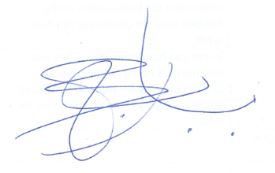 Zakaria BoufangachaDagelijks bestuur FNVDatum31 december 2019Ons kenmerk19-188/ZB/CU/hcBetreft / OnderwerpHoger minimumloonDoorkiesnummer088-3682051 Email contactpersoonCihan.ugural@fnv.nlBijlage(n)-